MLC Staff Training Request Form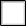 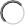 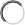 